6 июня, в день рождения Великого русского поэта А.С. Пушкина, на площади Советская п. Спирово состоялась большая тематическая программа «По следам сказок Пушкина». Юным учстникам мероприятия представилась возможность побывать св сюжетах разных сказок великого автора.Мероприятие проводится в рамках Года культурного наследия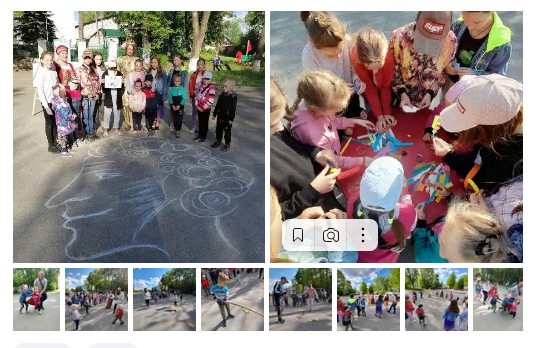 